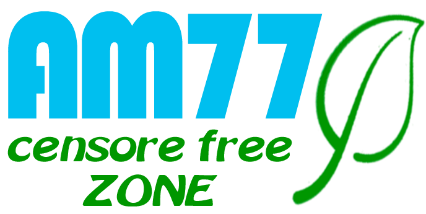                                                                                                                                                                                               www.am77.ruпластический хирургАлександр М. Абакумов+7 (995) 1000-500Список анализов для оперативного вмешательства под общим,эпидуральным или внутривенным наркозом:Общий анализ крови (гемоглобин, эритроциты, лейкоцитарная формула, тромбоциты, СОЭ) - срок годности анализа 14 дней Общий анализ мочи - срок годности 14 днейКоагулограмма (ПТИ, АЧТВ, МНО, тромбиновое время, фибриноген) - срок годности анализа 14 дней Na,K,Cl -  срок годности анализа 14 дней  ВИЧ, сифилис, гепатиты В и С - срок годности 3 месяца.!!! В случае обнаружения положительного анализа -консультация инфекциониста/ врача-дерматовенеролога об отсутствии активности процесса и эпидемиологической безопасности!!!Биохимический анализ крови (АСТ, АЛТ, мочевина, креатинин, общий белок, билирубин (общий и прямой), холестерин, глюкоза) - срок годности анализа 14 днейГруппа крови, резус-фактор – бессрочно. !!! При объемных операциях, когда имеется существенная вероятность переливания компонентов крови, например, абдоминопластика и большая липосакция – обязательно определение антигена Kell (проконсультироваться с хирургом о необходимости). Средняя стоимость в лабораториях, дополнительно - 1000 руб. !!!Мазок на Covid-19 (ПЦР-диагностика) - срок годности 48 часов с даты сдачи анализа!                                                    *** Средняя стоимость комплекса анализов с 1 по 8 пункт (включительно) около 10000 руб.*** Забор крови - 500 руб.*** Забор мазка - 500 руб.ЭКГ (электрокардиограмма) с расшифровкой!  - срок годности 1 месяц - 1300 руб.Рентген грудной клетки (флюорография) С ОПИСАНИЕМ!!! - срок годности 1 месяц!(срок снижен в связи с положением о covid-19) - 2000 руб. Дуплексное сканирование вен нижних конечностей - срок годности 1 месяц - 2000 руб.Консультация флеболога или общего хирурга по результатам дуплексного сканирования вен с заключением об отсутствии противопоказаний к хирургическому вмешательству и рекомендациях.Заключение терапевта об отсутствии противопоказаний к хирургическим вмешательствам - 2000 руб.-  !!! УЗИ молочных желез (только для любых вариантов пластики молочных желез) - срок годности 1 месяц -2000 руб.- !!! Для липосакции живота и абдоминопластики - УЗИ мягких тканей передней брюшной стенки для исключения грыж - 1500 руб.- !!! При ринопластике - КТ придаточных пазух носа -  срок годности 1 месяц- !!! При подтяжке лица, в случае если пациент состоит на учете у кардиолога, - ЭхоКГ- срок годности 1 месяц Компрессионные чулки следует приобрести заранее, обычно достаточно 1 класса компрессии, так называемые «госпитальные». При наличии патологии вен и рекомендации флеболога – 2 класс.Халат, тапочки, полотенца – дадут в Клинике. Уход, лечение и питание включено в стоимость пребывания в клинике.Посещения запрещены!* Вечером (накануне операции):Разрешается легкий ужин (прием пищи до 19: 00). Прием жидкостей: воды и чая с печеньем возможен    до 24:00Снять лак с большого пальца левой руки.Утром (в день операции), ВАЖНО:Не пить, не есть, не курить! Совсем!